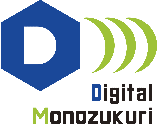 　広島大学デジタルものづくり教育研究センター活動報告会　ご案内“地域との共創活動による「オープンイノベーション」拠点を目指して”　デジタルものづくり教育研究センターは、「ひろしまものづくりデジタルイノベーション」創出事業のもと、大学と産業界が連携し、社会実装に向けた研究開発活動と高度産業人材を育成する新たな拠点として設立しました。これまでの活動成果をご紹介し、さらなる産学連携活動を推進していきます。【開催概要】開催日時：2021年1月21日（木）13:30～16:10　（2：40）　開催方法：オンライン（Zoomウェビナーによる配信）参 加 費：無料定    員：200名（定員になり次第締め切らせていただきます）申込締切：2021年1月15日（金）主　　催：デジタルものづくり教育研究センター【プログラム】　(状況により、一部事前録画を視聴する形式となることがあります)（第1部）13:30～14:45○開会挨拶広島大学長　越智 光夫広島県知事　湯崎 英彦事業責任者　小飼 雅道○特別講演講　演　者　：国立研究開発法人産業技術総合研究所 理事長 石村 和彦様講演タイトル：「社会課題解決と産業競争力強化」--- 休憩 ---（第２部）15:00～16:10○センター、プロジェクト活動報告「センター活動状況と今後の計画」　センター長　中條 善樹「材料モデルベースリサーチ」　　　プロジェクトリーダー　大下 浄治「データ駆動型スマートシステム」　プロジェクトリーダー　山本 透「スマート検査・モニタリング」　　プロジェクトリーダー　石井 抱○閉会挨拶副学長(産学連携担当)　河原 能久【お申込み】お申込みは下記URLからお願いします。
https://forms.gle/ih32nUoMVoFdnPVV6視聴に必要なリンク情報等を記載した招待メールを開催日の数日前に送付します。企業の方々の参加においては、通信負荷軽減のため、会議室等からの参加にもご協力ください。その場合、参加者全員の所属、名前などを記載してください。【免責事項】受講に必要な通信料等の費用は参加者各自の負担です。主催者及び講演者は，視聴用ツールの接続に関して個別のサポートをいたしません。また、視聴用ツールのインストール，当セミナーによるコンピュータウィルス感染，第三者の妨害行為等による不可抗力によって生じた損害等の一切の責任を負いません。【事前のご準備等】当日までにZoom公式サイト・テストミーティング（URL　https://zoom.us/test）でスピーカーが正常に作動することを確認いただくことをお勧めします。Zoomアプリのインストールは必須ではありません。ブラウザーからでも接続・参加できます。【当日の接続，ご質問等】開始時刻（13時30分）の30分前（13時00分）から接続可能です。当日，視聴者はマイクでご発言できません。講演内容に対するご質問等は，チャット機能またはメールにてお受けします。後日，お受けしたご質問へ各講演者から回答します。